KONTAKT OSS:TLF: 5174 2705 – SFO KONTOR:Mandag: 	0700 – 1115Tirsdag:	0700 – 1300Onsdag: 	0700 – 1300Torsdag:	0700 – 1400Fredag:	0700 – 1300Denne telefonen betjenes de dagene skolen holder åpent.MOBIL: Hvis det gjelder beskjeder angående deres barn i SFO, ta kontakt med kontaktpersonen på deres kohort. Se eget skriv.TAU SKOLES SENTRALBORD: 5174 27000800 - 1500EPOST: Leder og avdelingslederline.vatne@strand.kommune.nogoril.kipperberg@strand.kommune.no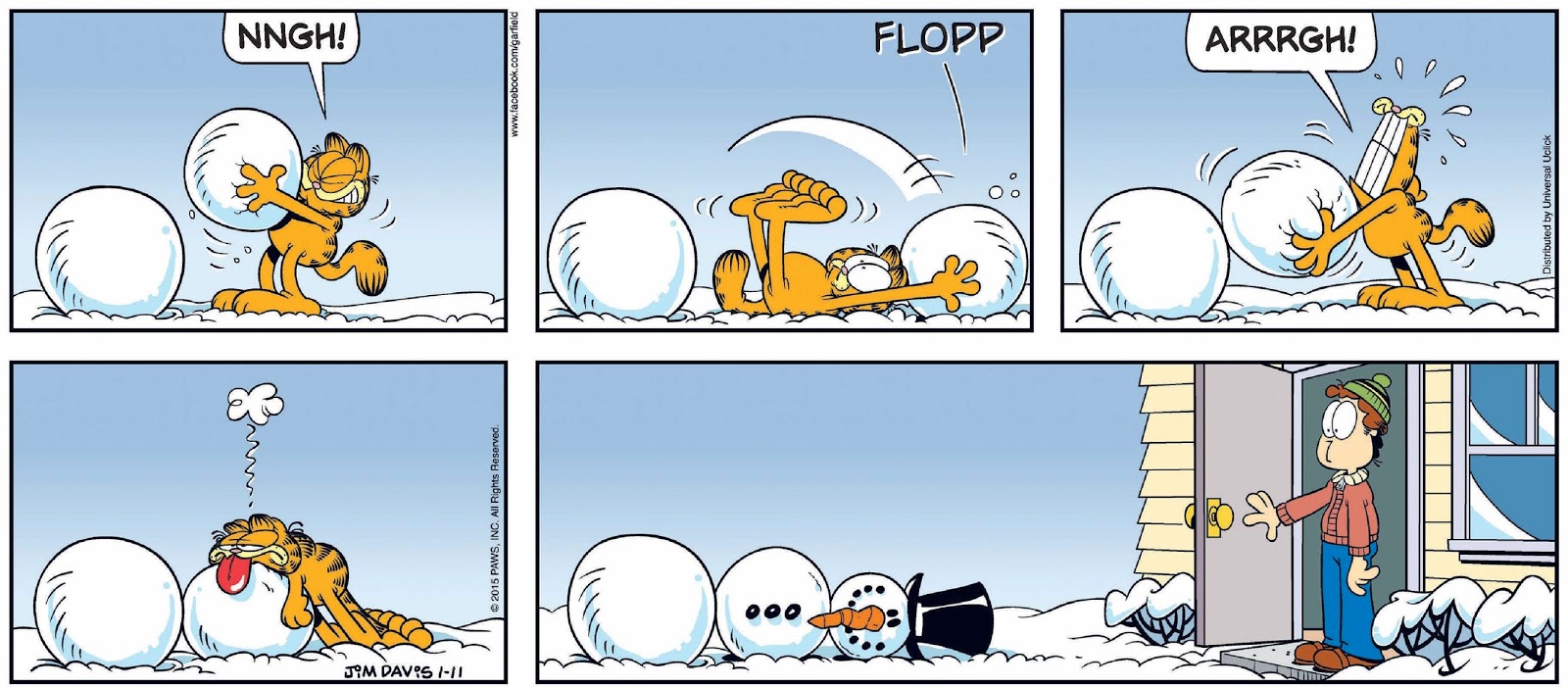 